So, You’re Planning a Provincial EventWe are excited to see what brilliant event you are planning. Before we can announce an event, the Council needs the following 3 sections completed: the event information, “I’d like help with” and the budget.Please submit this completed form 2-3 months before your event (virtual or in-person). After completing the form, submit it to both coordinators:Girl Engagement Coordinator (Program, International and Camping)qc-girl-engagement-filles@guidescanada.caMember Services Coordinator (Training, PR and Membership)qc-memberservices@guidescanada.caEvent InformationResponsible  Guider:  	                                                        iMIS number:  	 Email:	 Team Leads (with iMIS #):  	 Preliminary Event Name:  	Preliminary Location:Virtual (Youtube, Zoom, Twitch, Teams)  	                                          Physical Location  	Proposed Date:  	Audience Targeted:Sparks GuidersBrownies ExternalGuidesPathfindersRangersNov. 2020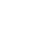 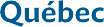 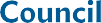 I’d like help with□	Creating a registration formGetting an @guidescanada email for your event - Email addresses should be bilingual.Getting information up on the websitePayment through the provinceEblasts - What? When? To who? How many eblasts?Newsletter - What? When?Printing or photocopyingMeeting SpaceOther:  	Please keep in mind that we will need 2-3 months before the event to help you with the above tasks.Additional comments:Event BudgetRevenueNumbers of Girls: 	Amount charged: 	                         Numbers of Guiders: 	Amount charged: 	                         Numbers of Organisers: 	Amount charged: 	Other:  	Total Revene:  $	ExpensesVenueCost per participant: 	X	participantsOR Honorarium:  	OR Flat Fee:  	TransportationCost per participant: 	X	participantsOR Flat Fee:  	Program materialsCost per participant: 	X	participantsOR Flat Fee:  	                                           FoodCost per participant: 	X	participantsOR Flat Fee:  	Guest / Trainer / Animator:  	 Other:  	Total Expenses: $	Is a cash advance needed?	Yes	NoNET PROFIT (LOSS): $	Target number of participants:Girls:  	Guiders:Approximate cost to participants:Girls:  	Guiders:Purpose of the event:Short description of the event: